Министерство образования и науки Челябинской областиГосударственное бюджетное учреждение дополнительного образования «Областной Центр дополнительного образования детей»454081, г. Челябинск, ул. Котина, 68, тел./факс 773-62-82E-mail: ocdod@mail.ruО проведении семинара29 февраля 2016 года состоится областной семинар «Основные направления развития гражданского образования в Российской Федерации, роль социального проектирования в формировании гражданских качеств подрастающего поколения. Методика разработки и реализации социальных проектов» (далее именуется – семинар). Семинар проводится с 14.00 до 16.00 в режиме он-лайн вещания для специалистов муниципальных органов управления образованием, курирующих вопросы воспитания и дополнительного образования, заместителей директоров, педагогов образовательных организаций. 	В программе семинара:    «Основные направления развития гражданского образования в Российской Федерации»; 	«Виды проектной деятельности.  Структура проекта. Его основные требования»;   «Опыт организации проектной деятельности и участия во Всероссийском этапе акции «Я - гражданин России»»;   «Методы и способы поиска партнеров для реализации проекта»;   «Портфолио проекта: тема, разделы, правила оформления материалов для акции».	Участники семинара получают электронный сертификат участника и электронный сборник «Основные направления развития гражданского образования в Российской Федерации, роль социального проектирования в формировании гражданских качеств подрастающего поколения. Методика разработки и реализации социальных проектов».	Организационный взнос – 200 рублей. Оплата по квитанции. 	Для участия в семинаре в срок до 25 февраля 2016 года на электронный адрес ГБУДО «Областной Центр дополнительного образования детей»  ocdod@mail.ru необходимо направить:	- заявку на участие (приложение);	- согласие на обработку персональных данных (размещено на сайте http://ocdod.ucoz.ru, в разделе «Ближайшие события» - семинары).	Дополнительная информация по вопросам организации и проведения семинара по телефону: 8 (351)772-85-84, 89823337034,                                                   Полозок Юлия Валентиновна, методист ГБУДО «Областной Центр дополнительного образования детей».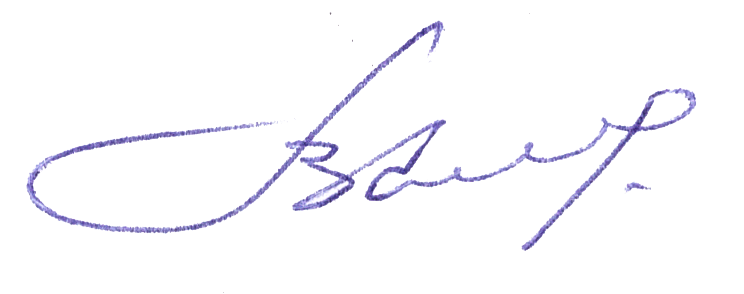 Директор                                                                                                 В.П. ПоповПолозок Юлия Валентиновна, 8 (351) 773-62-82Заявкадля участия в областном семинаре «Основные направления развития гражданского образования в Российской Федерации, роль социального проектирования в формировании гражданских качеств подрастающего поколения. Методика разработки и реализации социальных проектов»               15.02.2016 № 37на №_______от _______Руководителяморганов местного самоуправления муниципальных районов и городских округов Челябинской области, осуществляющих управление в сфере образованияПриложениек письму ГБУДО «Областной Центр дополнительного образования детей»15.02.2016 № 37Ф.И.О. участника (полностью)Муниципальное образование Образовательная организацияДолжность специалистаБанковский перевод№ платежаДата платежаФ.И.О. плательщикаЭлектронный адресКонтактный телефон